DEPARTMENT OF TRANSPORTATION AND DEVELOPMENTINTRADEPARTMENTAL CORRESPONDENCEREFERRED TO______________________________________________________________________________         REFERRED FOR ACTION          ANSWER FOR MY SIGNATURE          FOR FILE          FOR YOUR INFORMATION          FOR SIGNATURE          RETURN TO ME          PLEASE SEE ME           PLEASE TELEPHONE ME          FOR APPROVAL           PLEASE ADVISE ME____  _______________________BY ________  DATE _____________BY ________  DATE _____________BY ________  DATE _____________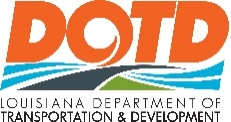 September 18, 2023Telephone NumberIDIQ Contract No.:  ???IDIQ Name: ???Statewide/Parish/District: ???Consultant: ???MEMORANDUM TO:	Paulette Territo				Consultant Contracts Services AdministratorFROM:	Project Manager SUBJECT: 	NOTICE OF COMPLETION (IDIQ Contract)All work for the (type of services) for the captioned IDIQ contract has been completed. All Task Orders have been closed out and all final invoices have been submitted for payment.  ALL PHASES OF SERVICES UNDER THIS IDIQ CONTRACT ARE COMPLETE.With this notice, we are requesting the Audit Section to perform an audit on this contract.Email directly to DOTDCCSCloseouts@la.govc:	